	   Computer Science 110 									September 2015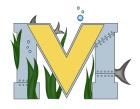 	   FINAL PROJECT RUBRIC – Task #2…Project Proposal							          TASK #2 –  With Task #1 completed, you now need to find a partner and begin to work together on your final build.                    Keep in mind that the MakerSpace technologies are available for all groups but we are hoping that a pair of                     students will take ownership of a particular technology.  As well, more than one technology can be used in a                    final project build.      Save an electronic copy (found on homepage) and rename as your group.  (1) Outline what you would like to       do using the available technologies.  This could include further developing the technology, expanding      on the technology or applying the technology.  One important aspect of any build is communication.  Be sure      to visit any websites related to the technology, sign up for any newsletters/forums and check out the social      media sites.  (2)  Document all of these resources on your proposal by making hyperlinks.  It will be       important to research the technology and search for possible ideas/designs/builds.  Your final build does not      need to be unique but be sure to customize for your own needs.  (3) List materials needed, include designs      through a sketches/pictures and state what objectives/goals are set for your build.      DUE:  TASK #2 Project Proposal must be completed by Friday, October 2nd at the beginning of class. [ONLY ONE PROPOSAL PER GROUP NEED TO BE SUBMITTED]   NOTE:  This will be evaluated in the Part I Documentation [see project outline]…same mark for the group! NAMES:  ___________________________________________	TEAM NAME:  ____________________________NOTE:  Add your details to each of the following sections.  Save and print when finished…due on Friday, October 2nd.PART A:  Brainstorming Ideas [in point form write down your ideas]…PART B:  Resources [include links]…PART C:  Materials [all materials must be listed and where to get it if not available]…PART D:  Design [include pictures and sketches]…PART E:  Goals/Objectives [what will be the end goal(s) of the project]…Entry Detail…SCORESCORESCOREBrainstorming IdeasCOMMENTS…321Brainstorming IdeasCOMMENTS…ResourcesCOMMENTS…321ResourcesCOMMENTS…MaterialsCOMMENTS…321MaterialsCOMMENTS…DesignCOMMENTS…321DesignCOMMENTS…Goals/ObjectivesCOMMENTS…321Goals/ObjectivesCOMMENTS…MARK =      / 15MARK =      / 15MARK =      / 15MARK =      / 15